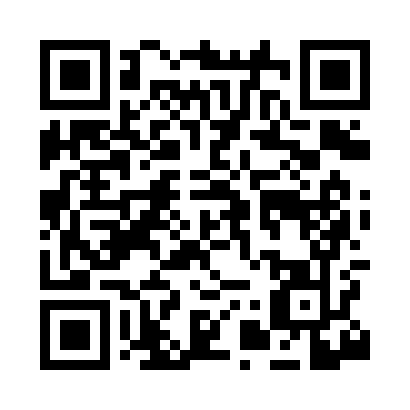 Prayer times for Ellsinore, Missouri, USAMon 1 Jul 2024 - Wed 31 Jul 2024High Latitude Method: Angle Based RulePrayer Calculation Method: Islamic Society of North AmericaAsar Calculation Method: ShafiPrayer times provided by https://www.salahtimes.comDateDayFajrSunriseDhuhrAsrMaghribIsha1Mon4:185:481:074:598:269:562Tue4:195:481:074:598:269:553Wed4:195:491:074:598:269:554Thu4:205:491:084:598:269:555Fri4:215:501:084:598:269:546Sat4:225:501:085:008:259:547Sun4:225:511:085:008:259:548Mon4:235:511:085:008:259:539Tue4:245:521:085:008:259:5210Wed4:255:531:095:008:249:5211Thu4:265:531:095:008:249:5112Fri4:265:541:095:008:239:5113Sat4:275:541:095:008:239:5014Sun4:285:551:095:008:239:4915Mon4:295:561:095:008:229:4916Tue4:305:571:095:008:219:4817Wed4:315:571:095:008:219:4718Thu4:325:581:095:008:209:4619Fri4:335:591:095:008:209:4520Sat4:345:591:095:008:199:4421Sun4:356:001:095:008:189:4322Mon4:366:011:105:008:189:4223Tue4:376:021:105:008:179:4124Wed4:386:021:105:008:169:4025Thu4:396:031:104:598:159:3926Fri4:406:041:104:598:159:3827Sat4:426:051:104:598:149:3728Sun4:436:061:094:598:139:3629Mon4:446:061:094:598:129:3530Tue4:456:071:094:588:119:3331Wed4:466:081:094:588:109:32